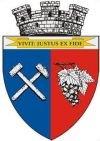 ROMÂNIAJUDEŢUL MARAMUREŞPRIMĂRIA ORAŞULUI TĂUŢII MĂGHERĂUŞStr. 1 nr. 194 Cod 437345Tel. 0262 - 293.048  Fax. 0262 – 293.001www.tautiimagheraus.ro primariatautiimagheraus@yahoo.comNR. 12686/09.10.2023ANUNȚ privind participarea solicitanților de finanțare în cadrul programului privind casarea autovehiculelor uzate (Programul Rabla Local) Având în vedere dispozițiile: O.U.G. nr. 57/2019 privind Codul Administrativ, cu completările și modificările ulterioare,Ordin nr. 864/2023 pentru modificarea anexei la Ordinul Ministerului Mediului, Apelor și Pădurilor nr. 2261/2022 pentru aprobarea Ghidului de finanțare a Programului privind casarea autovehiculelor uzate,Ordinul nr. 600/2018 privind aprobarea Codului controlului intern managerial al entităților publice.PRIMĂRIA ORAȘULUI TĂUȚII MĂGHERĂUȘ anunță deschiderea procedurii de participare a solicitanților de finanțare care s-au înscris pe platforma AFM, în cadrul programului Rabla Local 2023 la nivelul Primăriei Orașului Tăuții Măgherăuș.1.Pentru a participa în cadrul Programului, solicitantul de finanțare ( persoana fizică, deționătoare a dreptului de proprietate asupra autovehiculului uzat pe care se angajează să îl predea spre casare și să își radieze din circulație, în schimbul stimulentului de casare) are următoarele obligații:  Să își creeze cont de utilizator pe platforma AFMSă se înscrie în aplicație conform prezentei proceduriSă respecte procedura în cauzăSă incheie contractul de finanțare cu UAT Tăuții MăgherăușSă caseze și să radieze din circulație autovehiculul uzat, ulterior semnării contractului de finanțareSă se asigure că respectă condițiile pentru a beneficia de stimulentul de casare.2.Criterii de eligibilitate a solicitantului de finanțare(1) Este considerat eligibil solicitantul de finanțare care, la data solicitării stimulentului pentru casare îndeplineşte cumulativ următoarele condiţii:a) Este persoană fizică cu domiciliul pe raza teritorială a orașului Tăuții-Măgherăuș;b) Deţine în proprietate un autovehicul uzat înmatriculat pe numele său de cel puţin 5 ani şi se află în evidenţele fiscale ale UAT delegat, cu excepţia persoanei fizice care a devenit proprietar ca urmare a partajului judiciar sau a dezbaterii procedurii succesorale;c) Nu este înregistrat cu obligaţii restante de plată a taxelor, impozitelor, amenzilor şi contribuţiilor către bugetul de stat şi bugetul local, conform prevederilor legale în vigoare;d) Nu a obţinut şi nu este pe cale să obţină finanţare prin proiecte ori programe finanţate din alte fonduri publice, fonduri comunitare, inclusiv prin Programul de stimulare a înnoirii Parcului auto naţional 2020-2024 sau prin Programul privind reducerea emisiilor de gaze cu efect de seră în transporturi, prin promovarea vehiculelor de transport rutier nepoluante şi eficiente din punct de vedere energetic, 2020-2024, pentru acelaşi autovehicul uzat cu care participă în Program;e) Nu este condamnat pentru infracţiuni împotriva mediului, prin hotărâre judecătorească definitivă;f) Se angajează să predea spre casare şi să radieze din circulaţie şi din evidenţele fiscale autovehiculul uzat pentru care solicită stimulentul pentru casare;g) Se angajează că nu va achiziţiona un autoturism cu norma de poluare Euro 5 şi/sau inferioară în termen de 3 ani de la primirea stimulentului pentru casare.(2) În situaţia în care solicitantul de finanţare este proprietar ca urmare a partajului judiciar sau a dezbaterii procedurii succesorale, acesta va depune la delegat declaraţia pe propria răspundere conform căreia autovehiculul uzat nu a fost folosit de coproprietari/fostul proprietar atât în cadrul Programului, cât şi pentru proiecte ori programe finanţate din alte fonduri publice, fonduri comunitare, inclusiv prin Programul de stimulare a înnoirii Parcului auto naţional 2020-2024 sau prin Programul privind reducerea emisiilor de gaze cu efect de seră în transporturi, prin promovarea vehiculelor de transport rutier nepoluante şi eficiente din punct de vedere energetic, 2020-2024.(3) În situaţia în care autovehiculul uzat este deţinut în coproprietate, solicitantul de finanţare va depune la delegat şi acordul scris al coproprietarilor privind participarea în cadrul Programului.3.Criterii de eligibilitate a autovehiculului uzat(1) Este considerat eligibil autovehiculul care îndeplineşte cumulativ următoarele condiţii:a) Este înregistrat în evidenţele fiscale ale delegatului;b) La data solicitării acordării stimulentului pentru casare, are o vechime mai mare sau egală cu 15 ani, calculată de la anul fabricaţiei; dacă anul înmatriculării înscris în cartea de identitate este anterior anului fabricaţiei, se consideră an de fabricaţie anul înmatriculării;c) Are norma de poluare Euro 3 şi/sau inferioară;d) Conţine componentele esenţiale: motor, transmisie, tren de rulare, caroserie, şasiu, precum şi echipamente electronice de gestionare a funcţiilor autovehiculului şi dispozitive catalizator, dacă acestea au fost prevăzute din fabricaţie.4.Documente necesare solicitanților de finanțare în cadrul Programului privind casarea autovehiculelor uzate de pe raza Orașului Tăuții Măgherăuș pentru a beneficia de stimulentul pentru casarea acestora:	Solicitanții de finanțare/persoane fizice vor aplica la acest Program, după crearea contului pe platforma AFM și a înscrierii în aplicație, în baza unui dosar care va cuprinde următoarele documente:Cerere privind înscrierea în Programul privind casarea autovehiculelor uzate din Orașul Tăuții Măgherăuș, Anexa 1 la prezenta procedură;Actul de identitate al proprietarului autoturismului/autovehiculului în copie, semnată conform cu originalul de către solicitant (administrația-publică);Actele de proprietate ale autoturismului ( cartea de identitate, certificatul de inmatriculare), în copie, semnată conform cu originalul de către solicitant (administrația-publică);În cazul persoanei fizice care a devenit proprietar ca urmare a partajului judiciar sau a dezbaterii procedurii succesorale, dovada deținerii proprietății, respectiv hotărîrea judecătorească, certificatul de moștenitor, etc.Împuternicire judecătorească ( dacă este cazul);Certificat de atestare fiscală emis de Compartimentul Taxe și Impozite Locale a Orașului Tăuții Măgherăuș, care să ateste că titularul nu este înregistrat cu obligații restante de plată a taxelor, impozitelor, amenzilor și contribuțiilor către bugetul local;Certificat de atestare fiscală emis de ANAF care să ateste că titularul nu este înregistrat cu obligații de plată a taxelor, impozitelor, amenzilor și contribuțiilor către bugetul de statCazier judiciar;Contul IBAN  unde se va face transferal stimulentului pentru casare (contul IBAN trebuie să fie deschis pe numele proprietarului autoturismului / autovehiculului propus spre casare prin Program).Declarație pe proprie răspundere, conform Anexei 3..5.Depunerea documentelor în vederea casării autovehiculelor uzate de pe aria Orașului Tăuții Măgherăuș(1) Persoanele fizice interesate de participarea în cadrul prezentului Program vor depune cererea și documentele justificative din prezenta procedură, fizic, la Realții cu Publicul - Primăria Orașului Tăuții Măgherăuș, de luni până vineri, conform programului afișat la sediul primărieiDocumentele necesare se depun în perioada 16.10.2023 - 31.10.2023.(2) Primăria Primăria Orașului Tăuții Măgherăuș va acorda stimulentul pentru casare în cuantum de 3.000 lei doar  solicitanților ale căror dosare sunt considerate eligibile/admise și care:a) Încheie și semnează contracte de finanțare cu Primăria Orașului Tăuții Măgherăuș, conform anexei 2b) Casează autovehiculul numai prin intermediul colectorilor autorizați și prezintă dovada casării, respectiv certificatul de distrugerec) Radiază din circulație și din evidența fiscală a Orașului Tăuții Măgherăuș și prezintă certificatul de radiere din circulație și din evidențele fiscale ale Orașului Tăuții Măgherăuș.(3) Suma de 3.000 lei va fi virată de către Primăria Orașului Tăuții Măgherăuș în contul bancar indicat de beneficiar numai după ce acesta face dovada casării și radierii autovehiculului uzat.	(4) Compartimentul Taxe și Impozite Locale va urmări în baza actelor administrativ-fiscale (declarații privind dobândirea vehiculelor) dacă beneficiarii programului respectă angajamentul conform căruia nu vor achiziționa un autoturism cu norma de poluare Euro 5 și/sau inferioară în termen de 3 ani de la primirea stimulentului pentru casare.Pentru informații suplimentare se poate contacta, între orele 8-15, la nr. de telefon 0762586926, Mogia Patrick – consilier juridic.Primar,Dumitru MARINESCU